o dilema das redesPROPOSTA: 	Escolha uma das atividades: 1) Recorte os quadros e coloque a história em uma sequência lógica. Escreva um título para a história e a palavra FIM, no último quadro. OU2) Escreva a história, contando os quadrinhos em ordem lógica. Apresente o título, a introdução, o enredo e o final da história. 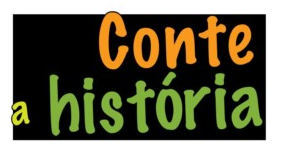 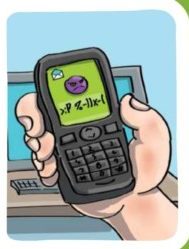 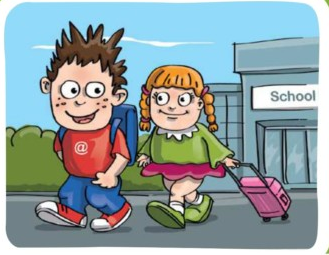 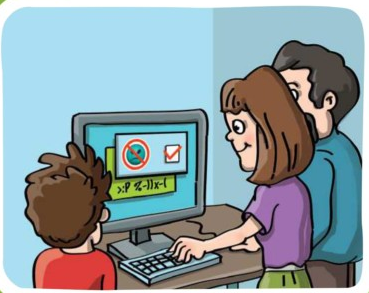 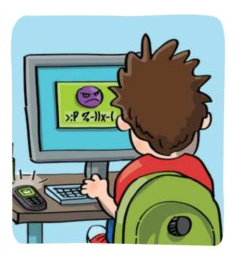 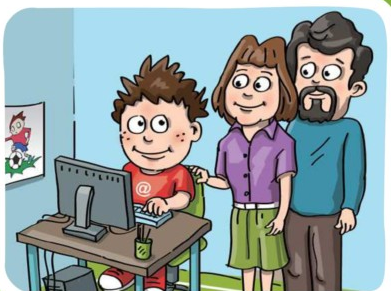 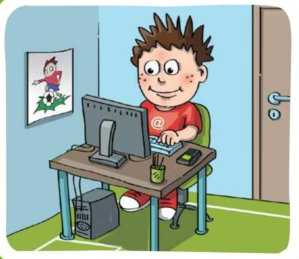 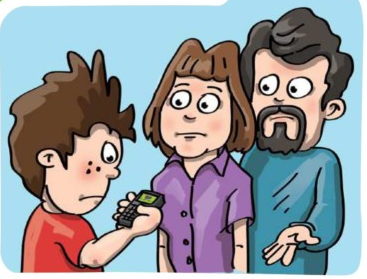 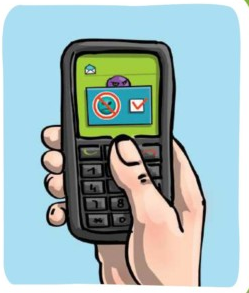 